РОССИЙСКАЯ ФЕДЕРАЦИЯИРКУТСКАЯ ОБЛАСТЬ БОДАЙБИНСКИЙ РАЙОНДУМА КРОПОТКИНСКОГО ГОРОДСКОГО ПОСЕЛЕНИЯРЕШЕНИЕп. Кропоткин от 27 октября 2022                                                                                                                 № 44Об установлении дополнительного основанияпризнания безнадежными к взысканию недоимки изадолженности по пеням по налогу на имущество физических лиц и земельному налогу на территории Кропоткинского муниципального образования В соответствии с пунктом 3 статьи 59 Налогового кодекса Российской Федерации, со ст. 14 Федерального закона от 06.10.2003 г. № 131-ФЗ общих принципах организации местного самоуправления в Российской Федерации”, Уставом Кропоткинского муниципального образования (с изменениями и дополнениями), Дума Кропоткинского городского поселения           РЕШИЛА:1. Установить дополнительное основание признания безнадежными к взысканию недоимки и задолженности по пеням и штрафам по налогу на имущество физических лиц и земельному налогу на территории Кропоткинского муниципального образования.1.1. Установить, что безнадежными к взысканию признаются недоимка и задолженность по пеням и штрафам по налогу на имущество физических лиц и земельному налогу, числящиеся по состоянию на 1 января календарного года за налогоплательщиками, являющимися физическими лицами, взыскание налоговыми органами которых оказалось невозможным в связи с истечением трехлетнего срока исковой давности с момента их возникновения и сроков, установленных ст. 48 Налогового Кодекса Российской Федерации.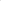 2. Списание недоимки и задолженности по пеням и штрафам по земельному налогу и налогу на имущество физических лиц, признанных безнадежными к взысканию по основанию, предусмотренному в пункте 1.1 настоящего решения, производится на основании справки налогового органа о суммах недоимки и задолженности по пеням и штрафам по налогу на имущество физических лиц и земельному налогу по форме согласно приложению 1 к настоящему решению.3. Настоящее решение вступает в силу со дня его официального опубликования.4. Настоящее решение подлежит опубликованию в газете «Вести Кропоткин» и размещению на официальном сайте администрации Кропоткинского городского поселения в информационно-телекоммуникационной сети «Интернет».Председатель Думы                                                                                            К.С. ПотылицынКропоткинского городского поселения                                                                    Подписано:«28» октября 2022 г.Глава  Кропоткинского                                                                                       О.В. Коробовмуниципального образования                                                                               Подписано:«28» октября 2022 г.  Приложению 1                                                      к решению Дума Кропоткинского городского поселения от 27 октября 2022 года № 44На бланке налогового органаот ______________ № _____СПРАВКАО СУММАХ НЕДОИМКИ И ЗАДОЛЖЕННОСТИ ПО ПЕНЯМ И ШТРАФАМ ПО НАЛОГУ НА ИМУЩЕСТВО ФИЗИЧЕСКИХ ЛИЦ (ЗЕМЕЛЬНОМУ НАЛОГУ ФИЗИЧЕСКИХ ЛИЦ) ПО СОСТОЯНИЮ НА 1 ЯНВАРЯ 20__ ГОДА___________________________________________________________________________(фамилия, имя, отчество__________________________________________________________________________________________физического лица, ИНН (при наличии))(рублей)Начальник инспекции ФНС России_____________________ / ___________________________________________________ /            (подпись)                                   (фамилия, инициалы)Начальник отдела учета налоговых поступлений инспекции ФНС России_____________________ / ___________________________________________________ /            (подпись)                                   (фамилия, инициалы)М.П.№ п/пНаименованиеВиды налоговНедоимка Задолженность по начисленным пеням Задолженность по  штрафамВсего1234567ИтогоВ т.ч. свыше 3 лет